MULTAN ELECTRIC POWER COMPANY LIMITED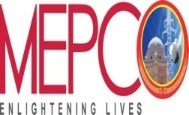 COMPANY PROFILE:MEPCO is one of the biggest Distribution Companies ofElectricity in the Public Sector serving more than 6.5 million consumers having 17000+ employees with annual revenue base of more than Rs. 100 Billion and consisting of operational area covering 13 districts of Punjab. The Charter of MEPCO is to provide reliable and safe electric power supply to its consumers in its jurisdiction. CHIEF EXECUTIVE OFFICER:The services of dynamic and high calibre professional candidate (male / female) from all over Pakistan is required for the post of “Chief Executive Officer” and the Employee is willing to work as an employee of the Company as per the terms and conditions given here under: -The Candidate must possess at least 20 years, experience including at least 10 year working in Power Sector, with at least 3 years experience at senior management positions;Candidate must possess a bachelor degree in Engineering with a Master’s degree in Engineering or Business/Public Administration or Management or Economics or Finance.Salary and allowances will be equivalent to MP-I Scale (at the initial stage) and Hiring shall not be under MP Scale policy. The initial contract shall be for a period of three (3) years, with annual performance evaluation to be conducted by the respective Board of Directors. Application Forms and declaration are be available on MEPCO Web Site www.mepco.com.pk and Ministry of energy website www.mowp.gov.pkApplicants will submit printed copy of the application submitted through courier service along with the following documents:Detailed CV, 4 Passport size photographs, Copy of CNIC. Declaration on Non Judicial stamp paper of requisite value, as per specimen available on the MEPCO Website. Copies of Degrees/Testimonials duly verified by the Higher Education Commission or the professional body or association whichever is relevant.All pages of the application should be numbered and signed by the applicant.The applications must reach at the below mentioned address on or before 21-01-2021. Applications incomplete in any respect or received after due date will not be entertained and no claim whatsoever thereof will be acceptable.MEPCO reserves the right to withhold / cancel the whole recruitment process at any stage without assigning any reasonJOB OPPORTUNITY  FOR THE POST OF CHIEF EXECUTIVE OFFICER MEPCO                                           COMPANY SECRETARY MEPCO,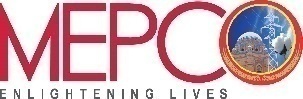                                       MEPCO H/Qs, Khanewal Road, Multan                                          Phone No:061-9330244